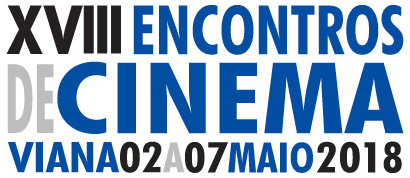 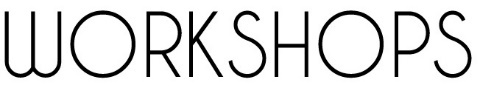 Enviar esta ficha preenchida, até dia 30 de março para: ao-norte@nortenet.pt FICHA INSCRIÇÃO . ESTA BRINCADEIRA DAVA UM FILME!FICHA INSCRIÇÃO . ESTA BRINCADEIRA DAVA UM FILME!FICHA INSCRIÇÃO . ESTA BRINCADEIRA DAVA UM FILME!PROFESSOR(A) RESPONSÁVELPROFESSOR(A) RESPONSÁVELPROFESSOR(A) RESPONSÁVELNOMETELF. / TELMEMAILDADOS DA ESCOLA DADOS DA ESCOLA DADOS DA ESCOLA  ESCOLA ESCOLA ENDEREÇO ENDEREÇOAGRUPAMENTOAGRUPAMENTOCÓDIGO POSTALCÓDIGO POSTALCONCELHOCONCELHO TELF. / TELM TELF. / TELM EMAIL EMAILNÍVEL DE ENSINO (selecionar)NÍVEL DE ENSINO (selecionar)NÍVEL DE ENSINO (selecionar)1º CICLO1º CICLO2º CICLO2º CICLO3º CICLO3º CICLOANOANOTURMATURMANOME DOS PARTICIPANTESNOME DOS PARTICIPANTESNOME DOS PARTICIPANTESDATA E HORÁRIO EM QUE SE INSCREVE (selecionar data e horário)DATA E HORÁRIO EM QUE SE INSCREVE (selecionar data e horário)DATA E HORÁRIO EM QUE SE INSCREVE (selecionar data e horário)